Załącznik nr 11 do umowy: Minimalny wzór szczegółowego harmonogramu udzielania wsparcia w Projekcie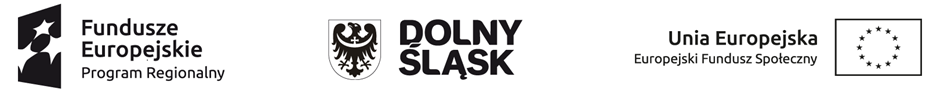 Minimalny wzór szczegółowego harmonogramu udzielania wsparcia w projekcie*Rodzaj wsparciaData realizacji wsparcia     Godziny w których  wsparcie jest realizowane (od … do….)Dokładny adres realizacji wsparcia Wsparcie pośrednika pracy17.05.202112.00-16.00Miejsce zamieszkania uczestnikaWsparcie pośrednika pracy18.05.202116.00-16.00Miejsce zamieszkania uczestnikaWsparcie pośrednika pracy19.05.202110.00-14.00Miejsce zamieszkania uczestnikaWsparcie pośrednika pracy20.05.202110.00-12.00Miejsce zamieszkania uczestnikaWsparcie pośrednika pracy21.05.202112.00-16.00Miejsce zamieszkania uczestnikaWsparcie pośrednika pracy24.05.202112.00-16.00Miejsce zamieszkania uczestnikaWsparcie pośrednika pracy25.05.202112.00-16.00Miejsce zamieszkania uczestnikaWsparcie pośrednika pracy26.05.202112.00-16.00Miejsce zamieszkania uczestnikaWsparcie pośrednika pracy27.05.202112.00-16.00Miejsce zamieszkania uczestnikaWsparcie pośrednika pracy28.05.202112.00-16.00Miejsce zamieszkania uczestnikaWsparcie pośrednika pracy29.05.202112.00-16.00Miejsce zamieszkania uczestnikaWsparcie pośrednika pracy31.05.202112.00-16.00Miejsce zamieszkania uczestnika